		                                                                Genemuiden, 31-01-2022.___________________________________________________________________________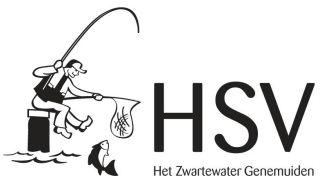 Hengelaarsvereniging “Het Zwartewater” te Genemuiden.Hierbij nodigen wij al onze leden uit voor deALGEMENE JAARVERGADERING .Welke zal worden gehouden op: maandag 14 februari 2022Locatie:  Keet toneelgroep HasselterdijkAanvang: 19:00 uur.AGENDA:OpeningNotulenMededelingen en ingekomen stukkenWijziging StatutenJaarverslag Secretaris Jaarverslag Penningmeester Verslag kascontrole commissieVerkiezing Lid kascommissieVerslag JeugdcoördinatorVerslag controleur  PauzeVaststelling contributie 2023Bestuursverkiezing:  1. Th.Aarten. (herkiesbaar)              2. Rocky van Duijvenvoorde (herkiesbaar)              3. Paul van de Ploeg (verlengd i.v.m. corona)              4. Jan Beens (verlengd i.v.m. corona)RondvraagBeantwoording rondvraagSluiting.                              Het bestuur.___________________________________________________________________________Bijvoorbaat dank: secr. Th.Aarten                               